1. Адади аз ҳама калонро ёбедA) 564B) 789C) 961D) 7822.Воҳиди синфи якум 52 ва воҳиди синфи дуюм аз 112 иборат ададро  нишон диҳед A)  11252B)  52112C)  11522D)  520112 3  Ҳисоб кунед ва ҷавоби дурусти ҳосили зарбро нишон диҳед.  608*4=A)  2342	 B)  2432  C)  4536 D)  22344. Ҳосили тақсимро ёбед  14184:4=   ва ҷавоби дурусташро нишон диҳедA) 5642 	 B) 3546  C) 6541D) 3456 5. Ҷавоби дурусти ифодаро ёбед: 542+(628-318)=A) 852  B) 258 C) 528 D) 285  6.Тартиби ҳалли амалҳоро ишора кунед  373154 : 2 + 16 758 * 3 =A)  тақсим, ҷамъ, зарб B)  зарб, тақсим,ҷамъC) тақсим,зарб,ҷамъD)  ҷамъ,тақсим,зарб7. Ҷавоби дурусти муодиларо ёбед  х - 465=1231 * 3A)  3693   B)  4158 C)  4185D)  36398.  c*d  ва c:d  ҷавоби дурусти ифодаҳои ҳарфиро ёбед    c=4020, d=5 A)  19100, 408   B)  20100, 408C)  20100, 804D)  20100, 4809. Дарозии параллепипед  9 м, бараш 8 м, баландиаш 7 м , ҳаҷми пареллепипедро ёбед                                        9 м                8 м                                                                7 мA)   504 м   B)   504 см2C)   72 мD)   24 м10.Барои пӯшонидани майдони додашуда чӣ қадар линолиум лозим аст?                          60 дм    20дм                                                                         50дм                              30 дмA)  270 м  B)  270 дм  C)  2100 дм   D)  1600 дм 311. Квадрате, ки периметраш 68 см аст , тарафҳояшро ёбедA)  16 см   B)  34 см                                                         a =?C)  28 см                                                                   P = 68 смD)  17 см 12.Падарам 5 кг ми 45 халта биринҷи лазер  ва  3 кг ми 60 халта биринҷи комолино хариданд. Падарам ҳамагӣ чанд кг биринҷ хариданд?A)   5+45 +60-3= B)   5*45+60*3= C)   60*3 - 45*5=D)   60-3+ 45-5= 13. 69 нафар талабаҳои мактаб ба кружоки забони англисӣ ва 3 маротиба кам талабаҳо ба кружоки шахмат иштирок карданд. Ҳамагӣ ба кружокҳои забони англисию шахмат чанд нафар талаба иштирок карданд? A)  201 кг  B)  92 нафар   C)  336 саҳифа  D)  23 см 14. . Ба ҳавлии дарозиаш 9м ва бараш  2 м майдончаи бачагона сохтанд. Барои ёфтани масоҳати рӯи майдонча кадом формуларо истифода мебаред?  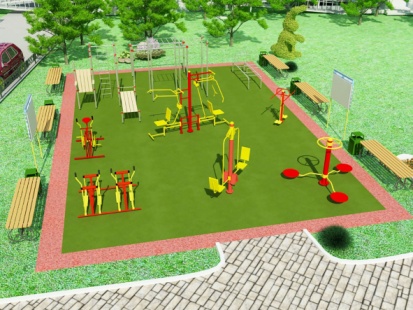 A) P = (a+b)*2   B) S = a*aC) S = a*b     D) P=a+b+c  15. Қатори дурусти хатти нависта шудаи адади   800 096 нишон диҳед  A)  ҳаштод ҳазору наваду шашB)  ҳаштсад ҳазору наваду шаш C)  ҳаштсаду наваду шаш  D)  ҳашт ҳазору наваду шаш16. Адади 879564 аз адади 325678 чандто зиёд?A)   553757B)   454562C)   549870D)   55388617. Ба 1000 гектари майдон гандум кошта, дар тирамоҳ аз ҳар як гектар 27 сентнери гандум ғундошта гирифтанд. Ҳосили ғундошташударо бо тонна нишон диҳед.A)   2 700 тB)   2 т 7 цC)   270 т      D)   27 т   18. Ҷавоби дурусти муодиларо нишон диҳед.     Х*120-180= 13980     A)   180B)   118C)   270       D)   2700  19. Вақтҳоро муқоиса карда , аломатҳои лозимиро нишон диҳед.    120 соату 20 дақ* 5 шаб/рӯз 5 соат      A)   ≠B)   C)         D)   =   20. Аз як гектар  помидор 35 тонна , бодринг бошад 2 маротиба зиёд  ҳосил медиҳад. Бодринг аз як гектар чанд тонна ҳосил медиҳад?A)   20 тB)   105 тC)   420 тD)  70 т12345678910CBBBACBCAC11121314151617181920DBBCBDAABD